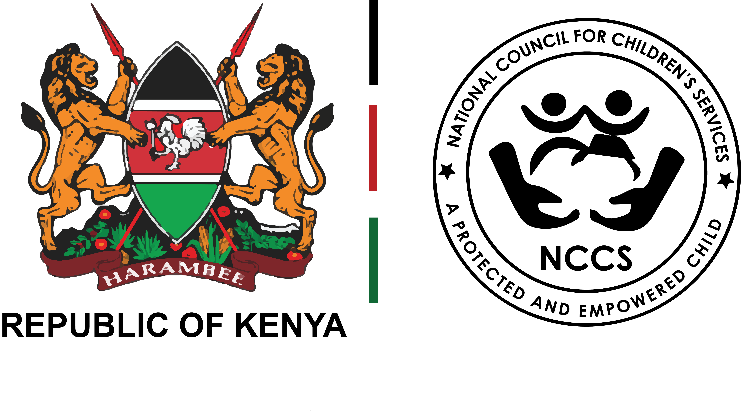 FORM FOR SUBMISSION OF COMMENTSSend submissions to: regulations@nccs.go.ke NAME OF THE PERSON/ORGANISATION: ...……………………………CONTACTS: EMAIL & PHONE …………………………………………….PROVISION IN THE REGULATIONWHAT IS YOUR PROPOSAL/INPUTWHAT IS YOUR JUSTIFICATION/COMMENT FOR THE PROPOSED CHANGES